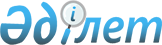 Ғылым туралыҚазақстан Республикасының 2011 жылғы 18 ақпандағы N 407-IV Заңы.
      Қолданушылар назарына!

      Қолданушыларға ыңғайлы болуы үшін РҚАО мазмұнды жасады.МАЗМҰНЫ
      РҚАО-ның ескертпесі!

      Осы Заңның қолданысқа енгізілу тәртібін 31-баптан қараңыз.

      Ескерту. Бүкіл мәтін бойынша "мемлекеттiк-жеке әрiптестiк", "мемлекеттiк-жеке әрiптестiкті" деген сөздер тиісінше "мемлекеттік-жекешелік әріптестік", "мемлекеттік-жекешелік әріптестікті" деген сөздермен ауыстырылды - ҚР 04.07.2013 № 131-V Заңымен (алғашқы ресми жарияланғанынан кейін күнтізбелік он күн өткен соң қолданысқа енгізіледі).
       Осы Заң ғылым және ғылыми-техникалық қызмет саласындағы қоғамдық қатынастарды реттейді, Қазақстан Республикасы ұлттық ғылыми жүйесінің жұмыс істеуінің және оны дамытудың негізгі қағидаттары мен тетіктерін айқындайды. 1-тарау. ЖАЛПЫ ЕРЕЖЕЛЕР1-бап. Осы Заңда пайдаланылатын негізгі ұғымдар
      Осы Заңда мынадай негізгі ұғымдар пайдаланылады:
      1) аккредиттеу - нәтижесінде ғылыми және (немесе) ғылыми-техникалық қызмет субъектілері өз қызметінің Қазақстан Республикасының заңнамасында белгіленген талаптар мен стандарттарға сәйкестігін ресми тануды иеленетін рәсім;
      2) ғалым - ғылыми зерттеулерді жүзеге асыратын әрі ғылыми және (немесе) ғылыми-техникалық қызмет нәтижелеріне қол жеткізетін жеке адам;
      3) ғылым - функциясы табиғи байлықтарды ұтымды пайдалану және қоғамды тиімді басқару мақсатында табиғат, қоғам және ойлау заңдарын зерделеу, болмыс туралы объективті білімді тұжырымдау және теориялық жағынан жүйелеу болып табылатын адам қызметінің саласы;
      4) ғылым жөніндегі ұлттық баяндама - әлемдік және ұлттық ғылымның жай-күйі мен даму үрдістерін талдауды, Қазақстан Республикасының ғылыми-техникалық әлеуетін жетілдіру жөніндегі ұсыныстарды, ғылымды дамытудың басым бағыттарын негіздеуді қамтитын жыл сайынғы есеп;
      5) ғылыми-білім беру консорциумы - ғылыми ұйымдар, жоғары оқу орындары және басқа да заңды тұлғалар, оның ішінде өндіріс саласында жұмыс істейтін басқа да заңды тұлғалар іргелі, қолданбалы ғылыми зерттеулерді жүргізу, технологиялық инновацияларды әзірлеу және жоғары білікті мамандарды даярлау үшін зияткерлік, қаржылық және өзге де ресурстарды біріктіретін бірлескен шаруашылық және ғылыми қызмет туралы шарт негізіндегі ерікті тең құқықты уақытша бірлестік;
      6) ғылыми, ғылыми-техникалық бағдарлама бойынша бас ұйым - нысаналы ғылыми, ғылыми-техникалық бағдарламаны іске асыруға арналған конкурстың қорытындылары бойынша мемлекеттік уәкілетті орган айқындайтын әрі іргелі және қолданбалы зерттеулердің ғылыми, ғылыми-техникалық бағдарламасын іске асыруды сүйемелдеуді және орындалатын бағдарламаның шеңберінде орындаушы ұйымдардың қызметін үйлестіруді жүзеге асыратын заңды тұлға;
      7) ғылыми, ғылыми-техникалық жоба мен бағдарлама - болжанған ғылыми-техникалық жұмыс мазмұнын қамтитын, жоспарланған жұмыстарды жүргізудің мақсаттары мен міндеттері, өзектілігі, жаңалығы, ғылыми-практикалық маңыздылығы мен орындылығы негізделген ғылыми, ғылыми-техникалық, тәжірибелік-конструкторлық, маркетингтік зерттеулерді білдіретін құжат;
      8) ғылым және ғылыми-техникалық қызмет саласындағы мемлекеттік саясат - мемлекеттің ғылыми және (немесе) ғылыми-техникалық қызметке қатынасын білдіретін, ғылым мен техника саласындағы әртүрлі ұйымдар қызметінің, ғылыми-техникалық жетістіктерді іске асырудың, жаңа технологиялар жасаудың, оның ішінде ұлттық қауіпсіздікті қамтамасыз ету мақсатындағы негізгі басымдықтарын, мақсаттарын, бағыттарын, қағидаттарын, нысандары мен әдістерін айқындайтын әлеуметтік-экономикалық саясаттың құрамдас бөлігі;
      9) ғылыми және (немесе) ғылыми-техникалық қызмет есебі - ғылыми-техникалық жұмыстың іске асырылуы туралы ақпаратты, ғылыми, ғылыми-техникалық, тәжірибелік-конструкторлық, маркетингтік зерттеулерді, сондай-ақ жоспарланған жұмыстардың әрі қарай жүргізілуінің орындылығы туралы не аяқталған ғылыми, ғылыми-техникалық жоба мен бағдарлама нәтижесі туралы ақпаратты қамтитын құжат;
      10) ғылыми және (немесе) ғылыми-техникалық қызметтің нәтижесі - ғылыми және (немесе) ғылыми-техникалық қызметті орындау барысында алынған және кез келген ақпарат жеткізгіште тіркелген жаңа білім немесе шешімдер, ғылыми әзірлемелер мен технологияларды өндіріске енгізу, сондай-ақ жаңа бұйымдардың, материалдар мен заттардың модельдері, макеттері, үлгілері;
      11) ғылыми-зерттеу жұмысы - бар білімді кеңейту және жаңа білім алу, ғылыми гипотезаларды тексеру, табиғат пен қоғам дамуының заңдылықтарын анықтау, жобаларды ғылыми жинақтау, ғылыми негіздеу мақсатында ғылыми ізденіспен, зерттеулер, эксперименттер жүргізумен байланысты жұмыс;
      12) ғылыми зерттеулер - ғылыми және (немесе) ғылыми-техникалық қызмет нәтижелеріне қол жеткізу мақсатында ғылыми-зерттеу, тәжірибелік-конструкторлық және технологиялық жұмыстар шеңберінде ғылыми және (немесе) ғылыми-техникалық қызмет субъектілері тиісті ғылыми әдістермен және құралдармен жүзеге асыратын қолданбалы, іргелі, стратегиялық ғылыми зерттеулер;
      13) ғылыми инфрақұрылым - ғылыми ұйымның балансындағы ғылыми зертханалық және инженерлік жабдық, тәжірибелік-өнеркәсіптік өндіріс, бірегей объектілер, сондай-ақ өзге де жылжымалы және жылжымайтын мүлік;
      14) ғылым кандидаты, ғылым докторы - ізденушілердің диссертациялар қорғауы негізінде берілген ғылыми дәрежелер;
      15) ғылыми қызмет - зерделенетін объектілерге, құбылыстарға (процестерге) тән қасиеттерді, ерекшеліктер мен заңдылықтарды анықтау мақсатында қоршаған болмысты зерделеуге және алынған білімді практикада пайдалануға бағытталған қызмет;
      16) ғылыми қызметкер - ғылыми ұйымда, жоғары оқу орнында немесе ұйымның ғылыми бөлімшесінде жұмыс істейтін, жоғары білімі бар, ғылыми және (немесе) ғылыми-техникалық қызмет нәтижесіне қол жеткізетін және оны іске асыратын жеке адам;
      17) ғылыми-техникалық ақпарат - ғылыми, ғылыми-техникалық, инновациялық және өндірістік қызмет барысында алынатын, ғылымның, техниканың, технологиялардың ұлттық және шетелдік жетістіктері туралы мәліметтерді қамтитын ақпарат;
      18) ғылыми-техникалық қызмет - технологиялық, конструкторлық, экономикалық пен әлеуметтік-саяси және өзге де міндеттерді шешу үшін ғылымның, техника мен өндірістің барлық саласында жаңа білім алуға және оны қолдануға, осы зерттеулерді жүргізу үшін қажетті нормативтік-техникалық құжаттама әзірлеуді қоса алғанда, ғылымның, технологияның және өндірістің біртұтас жүйе ретінде жұмыс істеуін қамтамасыз етуге бағытталған қызмет;
      19) ғылым саласындағы уәкілетті орган (бұдан әрі - уәкілетті орган) - ғылым және ғылыми-техникалық қызмет саласында салааралық үйлестіруді және басшылықты жүзеге асыратын мемлекеттік орган;
      19-1) жоғары және (немесе) жоғары оқу орнынан кейінгі білім беру ұйымының эндаумент-қоры – қайырымдылық көмек, өтеусіз аударымдар, қайырмалдықтар, гранттар, білім беру ұйымдары құрылтайшыларының (қатысушыларының) салымдары есебінен қалыптастырылатын нысаналы капитал қоры, одан түсетін инвестициялық кіріс ғылыми қызметті және (немесе) білім беру қызметін қаржыландыруға бағытталады;
      20) зияткерлік меншік - азаматтың немесе заңды тұлғаның ғылыми-зерттеу, тәжірибелік-конструкторлық және технологиялық жұмыстардың нәтижесінде алынған зияткерлік шығармашылық қызмет нәтижелеріне және азаматтық айналымға қатысушыларды, тауарларды, жұмыстарды немесе көрсетілетін қызметтерді дараландыру құралдарына айрықша құқығы;
      21) инженерлік-техникалық қызметкер - ғылыми ұйымда немесе жоғары оқу орнында жұмыс істейтін, кәсіптік орта немесе жоғары білімі бар, ғылыми және (немесе) ғылыми-техникалық қызмет нәтижесіне қол жеткізуге және оны іске асыруға жәрдемдесетін жеке адам;
      22) қауымдастырылған профессор (доцент), профессор – уәкілетті орган беретiн ғылыми атақтар;
      23) қолданбалы зерттеу - практикалық мақсаттарға қол жеткізу және нақты міндеттерді шешу үшін жаңа білім алуға және оны қолдануға бағытталған қызмет;
      23-1) мемлекеттік тапсырыс – уәкілетті органның және (немесе) салалық уәкілетті органдардың базалық, гранттық және бағдарламалық-нысаналы қаржыландыру нысанында мемлекеттік бюджет есебінен қаржыландырылатын ғылыми-зерттеу жұмыстарын орындауға арналған шарт негізінде ғылыми және (немесе) ғылыми-техникалық қызмет субъектісіне тапсырысы;
      24) салалық уәкілетті орган - ғылым және ғылыми-техникалық қызмет саласындағы мемлекеттік саясатты іске асыруды және тиісті салада ғылыми зерттеулер жүргізу жөніндегі жұмыстарды үйлестіруді жүзеге асыратын мемлекеттік орган;
      25) стратегиялық зерттеулер - стратегиялық міндеттерді шешуге бағытталған іргелі не қолданбалы зерттеулер;
      26) тәжірибелік-конструкторлық жұмыстар - өнімді жасау немесе жаңғырту кезінде орындалатын жұмыстар кешені, тәжірибелік үлгілерге арналған конструкторлық және технологиялық құжаттаманы әзірлеу, тәжірибелік үлгілер мен пайдалы модельдерді дайындау және сынау;
      27) тәжірибелік өндіріс - негізгі қызметі тәжірибелік үлгілер мен пайдалы модельдерді, жаңа өнімдер мен технологиялық процестерді дайындау және байқаудан өткізу болып табылатын ғылыми ұйымдардың, жоғары оқу орындарының құрылымдық бөлімшесі немесе заңды тұлға;
      28) философия докторы (РhD), бейіні бойынша доктор – ғылыми-педагогикалық бағыт немесе кәсіптік қызметтің тиісті саласы бойынша докторантура бағдарламасын меңгерген және Қазақстан Республикасында немесе одан тысқары жерде диссертация қорғаған адамдарға берілетін, Қазақстан Республикасының заңнамасында белгіленген тәртіппен танылған дәрежелер;
      29) іргелі зерттеу - табиғат, қоғам, адам дамуының негізгі заңдылықтары мен олардың өзара байланысы туралы жаңа ғылыми білім алуға бағытталған теориялық және (немесе) эксперименттік зерттеу.
      Ескерту. 1-бапқа өзгерістер енгізілді – ҚР 04.07.2018 № 171-VІ (алғашқы ресми жарияланған күнінен кейін күнтізбелік он күн өткен соң қолданысқа енгізіледі); 18.03.2019 № 237-VI (01.01.2018 бастап қолданысқа енгізіледі) Заңдарымен.

2-бап. Қазақстан Республикасының ғылым туралы заңнамасы
      1. Қазақстан Республикасының ғылым туралы заңнамасы Қазақстан Республикасының Конституциясына негізделеді, осы Заңнан, Қазақстан Республикасының өзге де нормативтік құқықтық актілерінен тұрады.
      2. Гранттық, бағдарламалық-нысаналы қаржыландыру қаражатынан жүзеге асырылатын ғылыми зерттеулерді жүргізу бөлігінде осы Заңмен реттелген құқық қатынастарға сатып алуды, оның ішінде мемлекеттік сатып алуды жүзеге асыру тәртібіне қойылатын талаптарды белгілейтін Қазақстан Республикасы заңнамасының күші қолданылмайды.
      2-1. Мемлекеттік қорғаныстық тапсырысты қалыптастыру мен орындау кезінде ғылым және ғылыми-техникалық қызмет саласындағы қоғамдық қатынастар "Қорғаныс өнеркәсібі және мемлекеттік қорғаныстық тапсырыс туралы" Қазақстан Республикасының Заңымен реттеледі.
      3. Егер Қазақстан Республикасы ратификациялаған халықаралық шартта осы Заңдағыдан өзгеше қағидалар белгіленсе, онда халықаралық шарттың қағидалары қолданылады.
      Ескерту. 2-бапқа өзгеріс енгізілді - ҚР 18.03.2019 № 237-VI Заңымен (алғашқы ресми жарияланған күнінен кейін күнтізбелік жиырма бір күн өткен соң қолданысқа енгізіледі).

 2-тарау. МЕМЛЕКЕТТІК ОРГАНДАРДЫҢ ҒЫЛЫМИ ЖӘНЕ (НЕМЕСЕ) ҒЫЛЫМИ-ТЕХНИКАЛЫҚ ҚЫЗМЕТ САЛАСЫНДАҒЫ ҚҰЗЫРЕТІ3-бап. Қазақстан Республикасы Үкіметінің құзыреті
      Қазақстан Республикасының Үкіметі:
      1) ғылым және ғылыми-техникалық қызмет саласындағы мемлекеттік саясаттың негізгі бағыттарын әзірлейді және оның жүзеге асырылуын ұйымдастырады;
      2) әлеуметтік-экономикалық дамудың басымдықтарына сәйкес ғылыми, ғылыми-техникалық және инновациялық қызметтің басым бағыттарын, сондай-ақ Қазақстан Республикасындағы стратегиялық, іргелі және қолданбалы ғылыми зерттеулердің басым бағыттарын айқындайды;
      3) Қазақстан Республикасының Президентіне ғылым жөніндегі жыл сайынғы ұлттық баяндаманы енгізеді;
      4) ғылыми және (немесе) ғылыми-техникалық қызмет субъектілерін аккредиттеу қағидаларын бекітеді;
      5) Қазақстан Республикасының Үкіметі жанындағы Қазақстан Республикасының Жоғары ғылыми-техникалық комиссиясын (бұдан әрі - Жоғары ғылыми-техникалық комиссия) құрады және оның ережесі мен құрамын бекітеді;
      6) ғылым бағыттары бойынша ұлттық ғылыми кеңестерді құрады, ұлттық ғылыми кеңестердің тізбесін, ережесі мен құрамын бекітеді;
      7) Мемлекеттік ұлттық ғылыми-техникалық сараптама орталығын құрады;
      8) зерттеу университеті мәртебесін береді және оның даму бағдарламасын береді;
      9) мемлекеттік ғылыми-техникалық сараптаманы ұйымдастыру және жүргізу тәртібін бекітеді;
      10) ғылыми және (немесе) ғылыми-техникалық қызметті базалық, гранттық және бағдарламалық-нысаналы қаржыландыру тәртібін бекітеді;
      11) базалық қаржыландыру субъектілері болып табылатын ұйымдардың тізбесін бекітеді;
      12) ғылым саласындағы сыйлықтарды, мемлекеттік ғылыми стипендияларды тағайындайды және оларды беру тәртібін бекітеді;
      13) ғылыми және (немесе) ғылыми-техникалық қызметті қаржыландыратын заңды тұлғаларды айқындайды;
      14) ғылыми және (немесе) ғылыми-техникалық қызметті базалық қаржыландырудың нормаларын бекітеді;
      15) алып тасталды - ҚР 29.09.2014 N 239-V Заңымен (алғашқы ресми жарияланған күнінен кейiн күнтiзбелiк он күн өткен соң қолданысқа енгiзiледi);
      16) алып тасталды - ҚР 29.09.2014 N 239-V Заңымен (алғашқы ресми жарияланған күнінен кейiн күнтiзбелiк он күн өткен соң қолданысқа енгiзiледi);
      17) Қазақстан Республикасының Конституциясында, Қазақстан Республикасының өзге де заңдарында және Қазақстан Республикасы Президентінің актілерінде көзделген өзге де өкілеттіктерді жүзеге асырады.
      Ескерту. 3-бапқа өзгеріс енгізілді - ҚР 29.09.2014 N 239-V Заңымен (алғашқы ресми жарияланған күнінен кейiн күнтiзбелiк он күн өткен соң қолданысқа енгiзiледi).

4-бап. Уәкілетті органның құзыреті
      Уәкілетті органның құзыретіне:
      1) алынып тасталды - ҚР 13.01.2014 N 159-V Заңымен (алғашқы ресми жарияланған күнінен кейін күнтізбелік он күн өткен соң қолданысқа енгізіледі);
      2) мемлекеттік қорғаныстық тапсырыс шеңберінде қалыптастырылатын ғылыми, ғылыми-техникалық жобалар мен бағдарламаларды қоспағанда, мемлекеттік бюджеттен қаржыландырылатын іргелі және қолданбалы ғылыми зерттеулердің ғылыми, ғылыми-техникалық жобалары мен бағдарламаларын үйлестіру;
      3) Қазақстан Республикасындағы іргелі және қолданбалы ғылыми зерттеулердің басым бағыттарын әзірлеу;
      4) Жоғары ғылыми-техникалық комиссияның қызметін қамтамасыз ету;
      5) мемлекеттік қорғаныстық тапсырыс шеңберінде қалыптастырылатын ғылыми, ғылыми-техникалық жобалар мен бағдарламаларды қоспағанда, мемлекеттік бюджет есебінен іске асырылатын іргелі және қолданбалы ғылыми зерттеулердің ғылыми, ғылыми-техникалық жобалары мен бағдарламаларын әзірлеуді және олардың қалыптастыру, орындау және аяқтау сатыларында іске асырылуын жүзеге асыруды ұйымдастыру;
      5-1) мемлекеттік бюджеттен қаржыландырылатын ғылыми, ғылыми-техникалық жобалар мен бағдарламаларды мемлекеттік есепке алу қағидаларын және олардың орындалуы жөніндегі есептерді бекіту;
      5-2) ғылыми зерттеулерді және тәжірибелік-конструкторлық жұмыстарды мемлекеттік-жекешелік әріптестік негізінде ұйымдастыру және жүргізу тәртібін бекіту;
      6) мемлекеттік ғылыми-техникалық сараптаманы ұйымдастыру және жүргізу қағидаларын әзірлеу;
      7) ғылыми және (немесе) ғылыми-техникалық қызмет субъектілерін аккредиттеу қағидаларын әзірлеу, сондай-ақ оларды аккредиттеуден өткізу;
      8) алынып тасталды - ҚР 13.01.2014 N 159-V Заңымен (алғашқы ресми жарияланған күнінен кейін күнтізбелік он күн өткен соң қолданысқа енгізіледі);
      9) ұлттық ғылыми кеңестердің қызметін үйлестіру;
      10) салалық уәкілетті органдардың ғылыми, ғылыми-техникалық жобалар мен бағдарламалар шеңберінде жүзеге асыратын жұмысын үйлестіру;
      11) мүшелерін сайлау тәртібін қоса алғанда, ғылыми ұйымның консультативтік-кеңесші органы туралы үлгі ережені бекіту;
      12) ұжымдық пайдаланымдағы ғылыми зертханалар туралы үлгі ережені бекіту;
      13) диссертациялық кеңес туралы үлгі ережені бекіту;
      14) дәрежелер беру тәртібін бекіту;
      15) ғылыми атақтар (қауымдастырылған профессор (доцент), профессор) беру тәртібін бекіту;
      16) философия докторы (РhD), бейіні бойынша доктор дәрежесін алу үшін қорғалған диссертацияларды мемлекеттік тіркеу тәртібін бекіту;
      17) ұлттық ғылыми кеңестер туралы ережені әзірлеу;
      18) ғылыми және (немесе) ғылыми-техникалық қызметті базалық, гранттық және бағдарламалық-нысаналы қаржыландыру тәртібін әзірлеу;
      19) ғылыми зерттеулерді және тәжірибелік-конструкторлық жұмыстарды мемлекеттік-жекешелік әріптестік негізінде ұйымдастыру және жүргізу тәртібін әзірлеу;
      20) ғылыми, ғылыми-техникалық бағдарлама бойынша бас ұйымды айқындау;
      21) өз құзыреті шегінде мемлекеттік ғылыми ұйымдардың басшыларын лауазымға тағайындау және лауазымнан босату;
      22) мемлекеттік бюджеттен қаржыландырылатын ғылыми, ғылыми-техникалық жобалар мен бағдарламалардың және олардың орындалуы жөніндегі есептердің мемлекеттік есепке алынуын ұйымдастыру;
      23) мемлекеттік қорғаныстық тапсырыс шеңберінде қалыптастырылатын ғылыми, ғылыми-техникалық жобалар мен бағдарламаларды қоспағанда, мемлекеттік бюджеттен қаржыландырылатын, орындалған ғылыми, ғылыми-техникалық жобалар мен бағдарламалардың есептерін бекіту;
      24) осы Заңда, Қазақстан Республикасының өзге де заңдарында, Қазақстан Республикасы Президентінің және Қазақстан Республикасы Үкіметінің актілерінде көзделген өзге де өкілеттіктерді жүзеге асыру кіреді.
      Ескерту. 4-бапқа өзгерістер енгізілді - ҚР 13.01.2014 N 159-V (алғашқы ресми жарияланған күнінен кейін күнтізбелік он күн өткен соң қолданысқа енгізіледі); 29.09.2014 N 239-V (алғашқы ресми жарияланған күнінен кейiн күнтiзбелiк он күн өткен соң қолданысқа енгiзiледi); 04.07.2018 № 171-VІ (алғашқы ресми жарияланған күнінен кейін күнтізбелік он күн өткен соң қолданысқа енгізіледі); 18.03.2019 № 237-VI (алғашқы ресми жарияланған күнінен кейін күнтізбелік жиырма бір күн өткен соң қолданысқа енгізіледі) Заңдарымен.

5-бап. Салалық уәкілетті органның құзыреті
      Салалық уәкілетті органның құзыретіне:
      1) ғылым және ғылыми-техникалық қызмет саласында ұсыныстар әзірлеуге және мемлекеттік саясатты іске асыруға қатысу, тиісті салада ғылыми зерттеулер жүргізу жөніндегі жұмысты үйлестіру;
      2) тиісті салада іргелі және қолданбалы ғылыми зерттеулердің басым бағыттарын қалыптастыруға қатысу;
      3) мемлекеттік бюджеттен қаржыландырылатын ғылыми, ғылыми-техникалық жобалар мен бағдарламалар әзірлеуді және тиісті салада олардың іске асырылуын жүзеге асыруды ұйымдастыру;
      4) мемлекеттік бюджеттен қаржыландырылатын, тиісті салада орындалған ғылыми, ғылыми-техникалық жобалар мен бағдарламалар жөнінде есептерді бекіту;
      4-1) мемлекеттік ғылыми-техникалық сараптаманы ұйымдастыру және жүргізу қағидаларын әзірлеуге қатысу;
      4-2) ғылыми және (немесе) ғылыми-техникалық қызмет субъектілерін аккредиттеу қағидаларын әзірлеуге қатысу;
      4-3) уәкілетті органға ұлттық ғылыми кеңестердің құрамына қосу үшін кандидатуралар жөнінде ұсыныстар енгізу және олардың құрамын келісу;
      4-4) ұлттық ғылыми кеңестер туралы ережені әзірлеуге қатысу;
      4-5) уәкілетті органға базалық қаржыландыру субъектілерінің тізбесін қалыптастыру жөнінде ұсыныстар енгізу;
      5) алынып тасталды - ҚР 13.01.2014 N 159-V Заңымен (алғашқы ресми жарияланған күнінен кейін күнтізбелік он күн өткен соң қолданысқа енгізіледі);
      6) алынып тасталды - ҚР 13.01.2014 N 159-V Заңымен (алғашқы ресми жарияланған күнінен кейін күнтізбелік он күн өткен соң қолданысқа енгізіледі);
      7) осы Заңда, Қазақстан Республикасының өзге де заңдарында, Қазақстан Республикасы Президентінің және Қазақстан Республикасы Үкіметінің актілерінде көзделген өзге де өкілеттіктерді жүзеге асыру кіреді.
      Ескерту. 5-бапқа өзгерістер енгізілді - ҚР 13.01.2014 N 159-V (алғашқы ресми жарияланған күнінен кейін күнтізбелік он күн өткен соң қолданысқа енгізіледі); 13.11.2015 № 398-V (алғашқы ресми жарияланған күнінен кейін күнтізбелік он күн өткен соң қолданысқа енгізіледі) Заңдарымен.

  3-тарау. ҒЫЛЫМИ ЖӘНЕ (НЕМЕСЕ) ҒЫЛЫМИ-ТЕХНИКАЛЫҚ ҚЫЗМЕТ СУБЪЕКТІЛЕРІ6-бап. Ғылыми және (немесе) ғылыми-техникалық қызмет субъектілері
      1. Ғылыми және (немесе) ғылыми-техникалық қызметті жүзеге асыратын жеке және заңды тұлғалар ғылыми және (немесе) ғылыми-техникалық қызмет субъектілері болып табылады.
      2. Ғылыми және (немесе) ғылыми-техникалық қызмет субъектілерін шығармашылық еркіндікке, жосықсыз бәсекелестіктен қорғауға, ғылыми және (немесе) ғылыми-техникалық қызметке қатысуға, оның ішінде мемлекеттік бюджеттен және Қазақстан Республикасының заңнамасында тыйым салынбаған өзге де көздерден қаржыландырылатын ғылыми, ғылыми-техникалық жобалар мен бағдарламалар конкурстарына қатысуға тең құқыққа кепілдік беріледі және олар қамтамасыз етілді.
      Ғылыми және (немесе) ғылыми-техникалық қызмет субъектілері ұжымдық пайдаланымдағы ғылыми зертханалар көрсететін қызметтерді уәкілетті орган айқындаған тәртіппен пайдалануға құқылы.
      3. Ғылыми және (немесе) ғылыми-техникалық қызмет субъектілерінің Қазақстан Республикасының заңнамасында белгіленген тәртіппен және шарттармен сату немесе сатуға ұсыну құқығын қоса алғанда, зияткерлік меншік объектілерін пайдалану құқығы бар.
      4. Ғылыми және (немесе) ғылыми-техникалық қызмет субъектілері ұлттық қауіпсіздікке қатер төндірмеуді қамтамасыз ететін ғылыми-зерттеу және тәжірибелік-конструкторлық жұмыстарды Қазақстан Республикасының заңнамасына сәйкес жүзеге асыруға міндетті.7-бап. Ғылыми және (немесе) ғылыми-техникалық қызметті жүзеге асыратын жеке тұлғалар
      1. Ғылыми және (немесе) ғылыми-техникалық қызметті жүзеге асыратын ғылыми ұйымдармен, жоғары оқу орындарымен еңбек қатынастарында тұратын ғылыми, инженерлік-техникалық және өзге де қызметкерлер, сондай-ақ ғылыми және (немесе) ғылыми-техникалық қызметті дербес жүзеге асыратын ғалымдар ғылыми және (немесе) ғылыми-техникалық қызметті жүзеге асыратын жеке тұлғалар болып табылады.
      2. Жеке тұлғалардың ғылыми және (немесе) ғылыми-техникалық қызметті гранттық және бағдарламалық-нысаналы қаржыландыру тәртібіне және конкурс шарттарына сәйкес мемлекеттік бюджеттен қаржыландырылатын ғылыми, ғылыми-техникалық жобалар мен бағдарламалар конкурстарына қатысуға құқығы бар.8-бап. Ғылыми ұйымдар
      1. Қызметінің негізгі түрі ғылыми, ғылыми-техникалық және инновациялық қызметті жүзеге асыру, оның ішінде зияткерлік меншік объектілеріне құқықты іске асыру, сондай-ақ ғылыми-зерттеу және тәжірибелік-конструкторлық жұмыстарды жүргізу болып табылатын заңды тұлға ғылыми ұйым болып табылады.
      Ғылыми ұйымдар жанынан консультативтік-кеңесші органдар құрылуы мүмкін.
      2. Мемлекеттік меншікке негізделген ғылыми ұйымдар мемлекеттік
      ғылыми ұйымдар болып табылады.
      Дауыс беретін акцияларының (жарғылық капиталға қатысу үлестерінің) елу және одан да көп пайызы мемлекетке тиесілі ғылыми ұйымдар, сондай-ақ дауыс беретін акцияларының (жарғылық капиталға қатысу үлестерінің) елу және одан да көп пайызы мемлекетке тиесілі заңды тұлғаларға дауыс беретін акцияларының (жарғылық капиталға қатысу үлестерінің) елу және одан да көп пайызы тікелей не жанама түрде тиесілі ғылыми ұйымдар мемлекеттік ғылыми ұйымдарға теңестірілген ғылыми ұйымдар болып табылады. Жанама тиесілілік әрбір келесі тұлғаға өзге заңды тұлғаның дауыс беретін акцияларының (жарғылық капиталға қатысу үлестерінің) елу және одан да көп пайызы тиесілі болатынын білдіреді.
      3. Қазақстан Республикасының Ұлттық ғылым академиясы, ғылыми және (немесе) ғылыми-техникалық қызмет саласында әрекет ететін өзге де ұлттық және салалық академиялар, қоғамдық бірлестіктер болып табылатын ғалымдардың шығармашылық одақтары ғылыми, ғылыми-техникалық және инновациялық саясатты қалыптастыруға және іске асыруға, ғылымды дамытудың басым бағыттарын әзірлеуге, іргелі және қолданбалы ғылыми зерттеулерді, ғылыми сыйлықтар алуға ұсынылған жұмыстарды ғылыми-техникалық сараптауға, ғылыми-техникалық салада нормативтік құқықтық актілер жобаларын әзірлеуге, Қазақстан Республикасының әлеуметтік-экономикалық дамуын қамтамасыз ету үшін ғалымдарды кәсіби жұмылдыруға қатысады.
      Қазақстан Республикасының Ұлттық ғылым академиясы ғылым жөніндегі жыл сайынғы ұлттық баяндаманы дайындауды және басып шығаруды үйлестіреді.9-бап. Жоғары оқу орындарының ғылыми қызметі
      1. Жоғары оқу орны жүзеге асыратын қызметтің негізгі түрі білім берумен қатар: ғылыми, ғылыми-техникалық және инновациялық қызмет, оның ішінде зияткерлік меншік объектілеріне құқықты іске асыру, сондай-ақ ғылыми-зерттеу және тәжірибелік-конструкторлық жұмыстарды жүргізу болып табылады.
      2. Жоғары оқу орындарының, сондай-ақ олардың ғылыми қызметкерлерінің ұжымдық пайдаланымдағы ғылыми зертханалар көрсететін қызметтерді пайдалануға, мемлекеттік бюджеттен және Қазақстан Республикасының заңнамасында тыйым салынбаған өзге де көздерден қаржыландырылатын ғылыми, ғылыми-техникалық жобалар мен бағдарламалар конкурстарына қатысуға тең құқығы бар.
      3. Жоғары оқу орындары оқу білім беру процесіне ғылымның озық жетістіктерін енгізумен қатар оқыту процесіне ғылыми, ғылыми-зерттеу ұйымдарының ғалымдарын, оның ішінде шетелдік ғалымдарды тартуға құқылы.
      4. Мемлекеттік жоғары оқу орындары Қазақстан Республикасының заңнамасында белгіленген тәртіппен ғылыми зертханаларды, ғылыми-зерттеу институттарын, тәжірибелік өндірістерді, инновациялық инфрақұрылымның мамандандырылған субъектілерін, жобалау-конструкторлық ұйымдарды, сондай-ақ ғылыми-білім беру консорциумдарын құруға құқылы.
      5. Қазақстан Республикасының Үкіметі уәкілетті органның ұсынысы бойынша жоғары оқу орындарына зерттеу университеті мәртебесін бере алады.10-бап. Зерттеу университеті
      1. Зерттеу университеті Қазақстан Республикасының Үкіметі бекіткен университетті дамыту бағдарламасын іске асыратын әрі іргелі және қолданбалы ғылыми зерттеулерді және өзге де ғылыми-техникалық, тәжірибелік-конструкторлық жұмыстарды ұйымдастыруға және жүргізуге қатысатын жоғары оқу орны болып табылады.
      2. Зерттеу университетінің негізгі міндеті жоғары және жоғары оқу орнынан кейінгі білім берудің барлық деңгейінде ғылыми қызмет пен білім беру процесінің интеграциясы болып табылады.
      3. Зерттеу университеті жоғары және жоғары оқу орнынан кейінгі білім берудің білім беру бағдарламаларының стандарттарын өз бетінше әзірлейді және іске асырады. Білім беру бағдарламаларын іске асыру шарттарына және меңгеру нәтижелеріне қойылатын талаптар жоғары және жоғары оқу орнынан кейінгі білім берудің мемлекеттік стандарттармен белгіленетін тиісті бағдарламаларынан төмен бола алмайды.
      4. Зерттеу университеті жоғары және жоғары оқу орнынан кейінгі білім беру бағдарламалары бойынша оқуға қабылдау кезінде бейіндік бағыттың қосымша талаптарын белгілеуге құқылы.11-бап. Ғылым саласындағы өзге де ұйымдар
      Қызметінің негізгі түрі ғылыми және (немесе) ғылыми-техникалық қызмет болып табылмайтын ұйымдар өздерінің құрылтай құжаттарында бекітілген міндеттерді шешу мақсатында өз құрылымында ғылыми бөлімшелер құруға құқылы. 4-тарау. ҒЫЛЫМИ ҚЫЗМЕТКЕРЛЕРДІ ӘЛЕУМЕТТІК ҚАМСЫЗДАНДЫРУ12-бап. Ғылыми қызметкерлерге еңбекақы төлеу
      1. Ғылыми зерттеулер жүргізуге арналған мемлекеттік тапсырысты мемлекеттік бюджеттен орындайтын мемлекеттік ғылыми ұйымдардың және мемлекеттік жоғары оқу орындарының ғылыми қызметкерлеріне еңбекақы төлеу Қазақстан Республикасының Үкіметі белгілеген тәртіппен және негіздерде жүргізіледі.
      2. Ғылыми-зерттеу және тәжірибелік-конструкторлық жұмыстарға арналған мемлекеттік тапсырманы немесе мемлекеттік тапсырысты орындайтын ғылыми қызметкерлерге ғылыми дәрежелері, дәрежелері үшін ғылым кандидатына, философия докторына (PhD), бейіні бойынша докторға республикалық бюджет туралы заңда белгіленген және тиісті қаржы жылының 1 қаңтарына қолданыста болатын айлық есептік көрсеткіштің 17 еселенген мөлшерінде, ғылым докторына республикалық бюджет туралы заңда белгіленген және тиісті қаржы жылының 1 қаңтарына қолданыста болатын айлық есептік көрсеткіштің 34 еселенген мөлшерінде мемлекеттік бюджеттен ай сайын қосымша ақы белгіленеді.
      3. Ғылыми зерттеулерді Қазақстан Республикасының аумағында аккредиттелген ғылыми ұйымдармен немесе жоғары оқу орындарымен бірлесіп орындайтын шетелдік ғалымдарға, сондай-ақ өз қызметін шетелде жүзеге асыратын қазақстандық ғалымдарға еңбекақы төлеу олардың біліктілігі ескеріле отырып, шарт негізінде жүзеге асырылады.
      Ескерту. 12-бапқа өзгеріс енгізілді – ҚР 04.07.2018 № 171-VІ (алғашқы ресми жарияланған күнінен кейін күнтізбелік он күн өткен соң қолданысқа енгізіледі); 26.12.2018 № 203-VI (01.01.2019 бастап қолданысқа енгізіледі) Заңдарымен.

13-бап. Ғылыми ұйымдар қызметкерлерінің демалыстары
      1. Мемлекеттік ғылыми ұйымдардың және мемлекеттік ғылыми ұйымдарға теңестірілген ғылыми ұйымдардың ғылыми қызметкерлеріне өздерінің еңбекақы төлеуге арналған қолда бар қаражаты шегінде сауықтыру үшін бір лауазымдық жалақысы мөлшерінде жәрдемақы төленіп, ғылым докторларына ұзақтығы - күнтізбелік елу алты күн, ғылым кандидаттарына, философия докторларына (PhD), бейіні бойынша докторларға - күнтізбелік қырық екі күн, өзге де ғылыми қызметкерлерге - күнтізбелік отыз бес күн ақы төленетін жыл сайынғы еңбек демалысы беріледі.
      Ұжымдық шартта белгіленген жағдайларда, мемлекеттік ғылыми ұйымдарға теңестірілген ғылыми ұйымдардың ғылыми қызметкерлеріне өздерінің еңбекақы төлеуге арналған қолда бар қаражаты шегінде сауықтыру үшін екі лауазымдық жалақысы мөлшерінде жәрдемақы төленіп, ұзақтығы күнтізбелік отыз күн ақы төленетін жыл сайынғы демалыс берілуі мүмкін.
      2. Мемлекеттік ғылыми ұйымдардың ғылыми қызметкерлеріне жетекші жоғары оқу орындарында, ғылыми орталықтарда және зертханаларда, оның ішінде шетелде біліктілігін арттыру, тағылымдамадан өту мақсатында бір жылға дейінгі мерзімге демалыс беріледі. Бұл ретте, демалыс уақытында бұл адамның жалақысы сақталмай, жұмыс орны мен лауазымы сақталады.
      Демалыс берудің тәртібі мен шарттары мемлекеттік ғылыми ұйымдардың ішкі құжаттарында айқындалады.14-бап. Ғылыми қызметкерлерді әлеуметтік қорғау шаралары
      1. Мемлекеттік ғылыми ұйымдардың, мемлекеттік ғылыми ұйымдарға теңестірілген ғылыми ұйымдардың, мемлекеттік жоғары оқу орындарының, дауыс беретін акцияларының (жарғылық капиталға қатысу үлестерінің) елу және одан да көп пайызы мемлекетке тиесілі жоғары оқу орындарының, сондай-ақ дауыс беретін акцияларының (жарғылық капиталға қатысу үлестерінің) елу және одан да көп пайызы мемлекетке тиесілі заңды тұлғаларға дауыс беретін акцияларының (жарғылық капиталға қатысу үлестерінің) елу және одан да көп пайызы тікелей не жанама түрде тиесілі жоғары оқу орындарының ғылыми қызметкерлерінің Қазақстан Республикасының заңнамасында белгіленген тәртіппен және шарттармен тұрғын үймен қамтамасыз етілуге құқығы бар.
      2. Мемлекеттік ғылыми ұйымдардың, мемлекеттік ғылыми ұйымдарға теңестірілген ғылыми ұйымдардың, мемлекеттік жоғары оқу орындарының, дауыс беретін акцияларының (жарғылық капиталға қатысу үлестерінің) елу және одан да көп пайызы мемлекетке тиесілі жоғары оқу орындарының, сондай-ақ дауыс беретін акцияларының (жарғылық капиталға қатысу үлестерінің) елу және одан да көп пайызы мемлекетке тиесілі заңды тұлғаларға дауыс беретін акцияларының (жарғылық капиталға үлестерінің) елу және одан да көп пайызы тікелей не жанама түрде тиесілі жоғары оқу орындарының тұрғын үй жағдайын жақсартуға мұқтаж ғылыми қызметкерлеріне жеке тұрғын үй құрылысы үшін жер учаскелері тегін беріледі.
      3. Мемлекеттік ғылыми ұйымдардың ғылыми қызметкерлері және олармен бірге тұратын отбасы мүшелері тиісті денсаулық сақтау ұйымдарында белгіленген тәртіппен медициналық қызмет көрсетуді пайдаланады.
      4. Ғылыми қызметкерлерді зейнетақымен және әлеуметтік қамсыздандыру Қазақстан Республикасының заңнамасына сәйкес жүзеге асырылады.15-бап. Ғалымдарды, ғылыми ұйымдардың ғылыми қызметкерлерін көтермелеу шаралары
      1. Көтермелеу мақсатында ғылым мен техниканы дамытуға үлес қосқан ғалымдар, ғылыми ұйымдардың ғылыми қызметкерлері:
      1) Қазақстан Республикасының Президенті тағайындайтын Ғылым мен техника саласындағы Қазақстан Республикасының мемлекеттік сыйлығын алуға ұсынылуы;
      2) Қазақстан Республикасының мемлекеттік наградалар туралы заңнамасына сәйкес Қазақстан Республикасының мемлекеттік наградаларына ұсынылуы;
      3) үздік ғылыми зерттеулері мен жұмыстары, ғылым саласындағы аса зор жетістіктері үшін жыл сайынғы сыйлықтарды алуға ұсынылуы;
      4) мемлекеттік ғылыми стипендияларды алуға ұсынылуы мүмкін.
      Мемлекеттік Ғылыми стипендиялар:
      мемлекет үшін басым бағыттарда іргелі немесе қолданбалы зерттеулерді жүргізуге, ғылыми кадрларды даярлауға белсене қатысатын ғалымдар мен ғылыми қызметкерлерге;
      ғылыми проблемаларды шешу бойынша зерттеулер жүргізуге белсене қатысатын және ғылыми қоғамдастық мойындаған, отыз бес жасқа дейінгі (отыз бес жасты қоса алғанда) талантты жас ғалымдарға да берілуі мүмкін.
      2. Сыйлықтар мен мемлекеттік ғылыми стипендиялар беруді Қазақстан Республикасының заңнамасына сәйкес өз құзыреті шегінде уәкілетті орган мен салалық уәкілетті органдар жүзеге асырады.
      3. Жоғары және (немесе) жоғары оқу орнынан кейінгі білім беру ұйымы эндаумент-қорының инвестициялық кірісі қаражатынан білім алушыларды, ғалымдарды, ғылыми жұмыскерлерді және ұйымдарды көтермелеу шарасы ретінде стипендия төленуі мүмкін.
      Ескерту. 15-бапқа өзгеріс енгізілді – ҚР 04.07.2018 № 171-VІ (алғашқы ресми жарияланған күнінен кейін күнтізбелік он күн өткен соң қолданысқа енгізіледі) Заңымен.

16-бап. Ғылыми, ғылыми-техникалық кадрларды даярлау, қайта даярлау және тағылымдамадан өткізу
      1. Жоғары білікті кадрлары және материалдық-техникалық базасы бар ғылыми ұйымдар, жоғары оқу орындары өздері үшін басым бағыттар бойынша ғылыми, ғылыми-техникалық кадрларды даярлауды, қайта даярлауды және тағылымдамадан өткізуді жүзеге асыруға құқылы.
      2. Ғылыми, ғылыми-техникалық кадрларды даярлау, қайта даярлау және тағылымдамадан өткізу Қазақстан Республикасының заңнамасында белгіленген тәртіппен мемлекеттік бюджеттен ұлттық та және шетелдік те ғылыми ұйымдары мен жоғары оқу орындарында жүзеге асырылуы мүмкін. 5-тарау. ҒЫЛЫМИ ЖӘНЕ (НЕМЕСЕ) ҒЫЛЫМИ-ТЕХНИКАЛЫҚ ҚЫЗМЕТТІ БАСҚАРУ17-бап. Ғылыми, ғылыми-техникалық және инновациялық қызметті басқару және оның қағидаттары
      1. Стратегиялық, сараптамалық және әкімшілік функциялардың бөлінуін сақтай отырып, Қазақстан Республикасында ұлттық ғылыми жүйені дамыту және оның жұмыс істеуі мақсатында ғылыми және (немесе) ғылыми-техникалық қызметті басқаруды:
      1) Қазақстан Республикасының Үкіметі;
      2) Жоғары ғылыми-техникалық комиссия;
      3) ұлттық ғылыми кеңестер;
      4) уәкілетті орган;
      5) салалық уәкілетті органдар жүзеге асырады.
      2. Ғылыми және (немесе) ғылыми-техникалық қызметті басқару мынадай қағидаттарға негізделеді:
      1) ұлттық экономиканың бәсекеге қабілеттілігін арттыру мақсатында ғылыми және (немесе) ғылыми-техникалық қызметтің басымдылығы;
      2) мемлекеттік қолдауды алу кезінде ғылыми және (немесе) ғылыми-техникалық қызмет субъектілерінің ашықтығы, объективтілігі және теңдігі;
      3) ғылыми, ғылыми-техникалық және инновациялық қызмет субъектілерін мемлекеттік қолдаудың экономикалық тиімділігі мен нәтижелілігі;
      4) іргелі және қолданбалы ғылыми зерттеулердің басым бағыттарын дамыту;
      5) ғылыми, ғылыми-техникалық жобалар мен бағдарламаларға сараптама жасаудың объективтілігі мен тәуелсіздігі;
      6) ғылымның, білім беру мен өндірістің интеграциясы;
      7) ғылымның және ғылыми-техникалық қызметтің басым бағыттары бойынша жоғары білікті кадрлар даярлау;
      8) халықаралық ғылыми және ғылыми-техникалық ынтымақтастықты дамыту;
      9) преференциялар беру арқылы экономиканың басым секторларында технологияларды коммерцияландыруды ынталандыру;
      10) жеке кәсіпкерлік субъектілерінің ғылыми, ғылыми-техникалық және инновациялық қызметті дамытуға қатысуы үшін оларды көтермелеу және жағдайлар жасау;
      11) білім алуды, оны технологияға трансформациялауды және оның экономикаға трансфертін ынталандыру.18-бап. Жоғары ғылыми-техникалық комиссия
      1. Жоғары ғылыми-техникалық комиссия Қазақстан Республикасының Премьер-Министрі басқаратын, Қазақстан Республикасының Үкіметі жанындағы алқалы орган болып табылады.
      2. Жоғары ғылыми-техникалық комиссияның қүрамы Қазақстан Республикасы Үкіметінің мүшелері, мемлекеттік органдар басшылары, жетекші ғалымдар, білімнің әртүрлі салаларының сарапшылары, ұлттық басқарушы холдингтердің, ұлттық даму институттарының, ұлттық холдингтердің, ұлттық компаниялардың, жеке кәсіпкерлік субъектілерінің және ғылыми қоғамдық бірлестіктердің өкілдері қатарынан қалыптастырылады және Қазақстан Республикасы Үкіметінің қаулысымен бекітіледі.
      3. Жоғары ғылыми-техникалық комиссияның негізгі міндеттері, мемлекеттік қорғаныстық тапсырыс шеңберінде қалыптастырылатын ғылыми, ғылыми-техникалық жобалар мен бағдарламаларды қоспағанда, ғылыми, ғылыми-техникалық және инновациялық қызметті дамытуға бағытталған стратегиялық міндеттер мен басымдықтарды қалыптастыру, ғылым бағыттары бойынша басым іргелі және қолданбалы зерттеулерді айқындау,  ұлттық ғылыми кеңестердің ұсыныстарын қарау, ғылыми және (немесе) ғылыми-техникалық қызметті мемлекеттік бюджеттен қаржыландыру жөнінде ұсыныстар әзірлеу болып табылады.
      Ескерту. 18-бапқа өзгеріс енгізілді - ҚР 18.03.2019 № 237-VI Заңымен (алғашқы ресми жарияланған күнінен кейін күнтізбелік жиырма бір күн өткен соң қолданысқа енгізіледі).

19-бап. Ұлттық ғылыми кеңестер
      1. Ұлттық ғылыми кеңестер ғылыми және (немесе) ғылыми-техникалық қызметті дамытудың бағыттары бойынша алқалы органдар болып табылады.
      2. Ұлттық ғылыми кеңестердің негізгі міндеттері:
      1) Жоғары ғылыми-техникалық комиссия айқындаған басымдықтарға сәйкес мамандандырылған ғылыми бағыттарды қалыптастыру;
      2) ғылыми зерттеулер жүргізу үшін бөлінетін қаржыландырудың нысандары мен көлемдерін айқындау;
      3) ұсынылатын ғылыми, ғылыми-техникалық жобалар мен бағдарламалардың ғылыми жаңалығын, ғылыми-техникалық деңгейін, перспективалығын, әзірлену дәрежесін, сұралатын қаржыландыру көлемінің экономикалық негіздемелелігін бағалау;
      4) Қазақстан Республикасының жаңа ғылыми бағыттардағы қажеттіліктерін бағалау;
      5) мемлекеттік бюджеттен қаржыландыруға ұсынылатын іргелі және қолданбалы зерттеулер бойынша ғылыми, ғылыми-техникалық жобалар мен бағдарламаларды конкурстық іріктеуді жүзеге асыру;
      6) жүргізілетін ғылыми зерттеулерді іске асыру барысындағы мониторинг жүргізу, оның ішінде жүргізілетін жеріне барып мониторинг жүргізу болып табылады.
      3. Ұлттық ғылыми кеңестер Қазақстан Республикасының әлеуметтік-экономикалық дамуының мемлекеттік басымдықтарына сәйкес ғылым бағыттары бойынша құрылады.
      4. Ұлттық ғылыми кеңестердің құрамдарын уәкілетті орган салалық уәкілетті органдардың, ғылыми ұйымдардың, жоғары оқу орындарының және ғылыми қоғамдық бірлестіктердің ұсыныстары мен ұсынымдары бойынша қазақстандық және шетелдік білікті ғалымдар, мемлекеттік органдардың, ұлттық басқарушы холдингтердің, ұлттық даму институттарының, ұлттық холдингтердің, ұлттық компаниялардың, жеке кәсіпкерлік субъектілерінің өкілдері қатарынан қалыптастырады және Қазақстан Республикасының Үкіметі бекітеді.
      5. Ұлттық ғылыми кеңестер:
      ғылыми-зерттеу, тәжірибелік-конструкторлық және технологиялық жұмыстардың жобалары мен бағдарламаларын;
      ғылыми-зерттеу, тәжірибелік-конструкторлық және технологиялық жұмыстар бөлігіндегі басқа да бағдарламаларды;
      Қазақстан Республикасы ғылыми мекемелерінің, ұйымдары мен кәсіпорындарының қатысуымен іске асырылатын мемлекетаралық ғылыми-техникалық бағдарламалардың жобаларын;
      инновациялық жобаларды мемлекеттік бюджет есебінен гранттық және бағдарламалық-нысаналы қаржыландыру (қаржыландыруды тоқтату) туралы шешімдер қабылдайды.
      6. Ұлттық ғылыми кеңестердің шешімдерін уәкілетті орган және салалық уәкілетті органдар міндетті түрде орындауға тиіс.
      7. Ұлттық ғылыми кеңестердің мүшелері нақты мәселелерді қарау кезінде өздеріне мәлім болған мүдделер қақтығысы туралы кеңесті хабардар етуге міндетті және кеңес қабылдайтын шешімдердің объективтілігі мен негізділігі үшін жауапты болады.
      8. Ұлттық ғылыми кеңестер ғылыми, ғылыми-техникалық және инновациялық қызметтің тиісті бағыттары бойынша орындалатын ғылыми зерттеулер жөнінде ғылыми және (немесе) ғылыми-техникалық қызметтің аралық және қорытынды есептерін қабылдайды, сондай-ақ өздері қабылдаған шешімдердің орындалу мониторингін жүргізуді жүзеге асырады.
      9. Нақты жобаға, бағдарламаға (олар бойынша есепке) сараптама, ғылыми жұмыстардың орындалу мониторингін жүргізгені үшін сыйақыны, сондай-ақ қазақстандық және шетелдік ғалымдардың іссапар шығыстарын қоса алғанда, ұлттық ғылыми кеңестердің қызметін қамтамасыз етуді Мемлекеттік ұлттық ғылыми-техникалық сараптама орталығы мемлекеттік бюджеттен жүргізеді.20-бап. Мемлекеттік ұлттық ғылыми-техникалық сараптама орталығы
      1. Ғылыми, ғылыми-техникалық және инновациялық жобалар мен бағдарламалар сараптамасының әкімшілендіру бірыңғайлығын, тәуелсіздігін, ашықтығы мен жариялылығын қамтамасыз ету мақсатында Қазақстан Республикасының Үкіметі Мемлекеттік ұлттық ғылыми-техникалық сараптама орталығын құрады.
      2. Мемлекеттік ұлттық ғылыми-техникалық сараптама орталығының құзыретіне:
      1) мемлекеттік бюджеттен қаржыландыруға ұсынылатын ғылыми, ғылыми-техникалық жобалар мен бағдарламаларға мемлекеттік ғылыми-техникалық сараптама жүргізу жөніндегі жұмыстарды ұйымдастыру;
      2) ұлттық ғылыми кеңестердің жұмысын ұйымдастыру;
      3) мемлекеттік ғылыми-техникалық сараптама нәтижелерін Ұлттық ғылыми кеңестерге жіберу;
      4) орындалған ғылыми, ғылыми-техникалық және инновациялық жобалар мен бағдарламалардың нәтижелерін (есептерін) бағалау;
      5) жүргізілетін ғылыми зерттеулердің, ғылыми-техникалық және инновациялық жобалар мен бағдарламалардың нәтижелілігінің мониторингін жүзеге асыру;
      6) қазақстандық және шетелдік сарапшылар құрамын сапалы іріктеуді қамтамасыз ету;
      6-1) мемлекеттік құпияларды құрайтын мәліметтерді қамтитын ғылыми және ғылыми-техникалық жобалар мен бағдарламаларға сараптама жүргізу үшін сарапшылар құрамын іріктеу Қазақстан Республикасының мемлекеттік құпиялар туралы заңнамасының талаптары сақтала отырып, қазақстандық ғалымдар қатарынан жүзеге асырылады;
      7) мемлекеттік ғылыми-техникалық сараптаманы әдістемелік және ұйымдастырушылық-техникалық қамтамасыз ету;
      8) ғылыми, ғылыми-техникалық және инновациялық жобалар мен бағдарламалардың деректер банктерін қалыптастыру;
      9) өз қызметін жетілдіру бойынша ғылыми-зерттеу жұмыстарын жүргізу;
      10) Қазақстан Республикасының заңнамасында тыйым салынбаған өзге де қызметтерді жүзеге асыру кіреді.
      3. Мемлекеттік ұлттық ғылыми-техникалық сараптама орталығының:
      1) мемлекеттік органдардан, ғылыми және (немесе) ғылыми-техникалық қызмет субъектілерінен функцияларды жүзеге асыруға және өзіне жүктелген міндеттерді орындауға қажетті ақпаратты сұратуға және алуға;
      2) өзінің құзыретіне жатқызылған мәселелер бойынша түсініктемелер беруге;
      3) ғылыми зерттеулердің орындалу және аяқталу сатыларында оларға мониторинг жүргізуге;
      4) ғылыми зерттеулерге сараптама жасау және оларға мониторинг жүргізуді жүзеге асыру үшін белгіленген тәртіппен өзге де ұйымдарды, қазақстандық және (немесе) шетелдік ғалымдарды тартуға;
      5) белгіленген тәртіппен шетелдік ғылыми ұйымдармен өзара іс-қимыл жасауға;
      6) ғылыми-техникалық қызмет саласында консультативтік-кеңесші органдар құруға;
      7) ғылыми және ғылыми-техникалық даму мәселелері бойынша іс-шаралар өткізуге;
      8) баспа қызметін жүзеге асыруға құқығы бар.
      4. Мемлекеттік ұлттық ғылыми-техникалық сараптама орталығының қызметін қаржыландыру мемлекеттік бюджеттен жүргізіледі.
      Ескерту. 20-бапқа өзгерістер енгізілді - ҚР 04.07.2013 № 131-V (алғашқы ресми жарияланғанынан кейін күнтізбелік он күн өткен соң қолданысқа енгізіледі); 13.11.2015 № 398-V (алғашқы ресми жарияланған күнінен кейін күнтізбелік он күн өткен соң қолданысқа енгізіледі) Заңдарымен.

 21-бап. Мемлекеттік ғылыми-техникалық сараптама
      1. Мемлекеттік ғылыми-техникалық сараптама ғылыми, ғылыми-техникалық және инновациялық жобалар мен бағдарламаларды талдамалық бағалауды дайындау мақсатында сараптама қорытындыларының тәуелсізділігі, объективтілігі, біліктілігі, кешенділігі, дәйектілігі, толықтығы және негізділігі қағидаттары бойынша жүзеге асырылады.
      2. Мемлекеттiк бюджеттен қаржыландырылуға жататын ғылыми, ғылыми-техникалық жобалар мен бағдарламаларға мемлекеттiк ғылыми-техникалық сараптаманы құзыретті шетелдiк және қазақстандық сарапшылар жүргiзедi.
      3. Ғылыми-техникалық сараптама жүргізуге сарапшыларды тарту үшін шетел сарапшыларының дерекқоры құрылады, олардың кандидатураларын шетелдік жетекші университеттер, ғылыми-зерттеу мекемелері, ұлттық ғылым академиялары мен ғылыми қоғамдастықтар ұсынады.
      Сарапшыларды іріктеу олардың мамандануына және жобаның ерекшеліктеріне сәйкес жүргізіледі.
      4. Ғылыми, ғылыми-техникалық және инновациялық жобалар мен бағдарламаларды бағалауға тартылған ғалымдар, сарапшылар, оның ішінде шетелдіктер сараптамаға ұсынылған материалдардың құпиялылығын сақтауға және коммерциялық құпияны сақтауды қамтамасыз етуге міндетті.
      Ескерту. 21-бапқа өзгеріс енгізілді - ҚР 04.07.2013 № 131-V Заңымен (алғашқы ресми жарияланғанынан кейін күнтізбелік он күн өткен соң қолданысқа енгізіледі).

 22-бап. Ғылыми, ғылыми-техникалық жобалар мен бағдарламаларды және ғылыми және (немесе)ғылыми-техникалық қызмет туралы есептерді мемлекеттік есепке алу
      1. Іске асырылатын ғылыми, ғылыми-техникалық жобалар мен бағдарламаларды және ғылыми және (немесе) ғылыми-техникалық қызмет туралы есептерді мемлекеттік есепке алу ғылыми-техникалық ақпараттың ұлттық ресурсын қалыптастыру және Қазақстан Республикасының ғылыми-техникалық әлеуеті серпініне мониторинг жүргізу мақсатында жүзеге асырылады.
      2. Ғылыми және (немесе) ғылыми-техникалық қызмет субъектілері мемлекеттік бюджеттен қаржыландырылатын ғылыми, ғылыми-техникалық жобалар мен бағдарламаларды және олардың орындалуы жөніндегі есептерді мемлекеттік есепке алуға ұсынуға міндетті.
      3. Ғылыми, ғылыми-техникалық жобалар мен бағдарламалардың және ғылыми және (немесе) ғылыми-техникалық қызмет туралы есептердің мемлекеттік есепке алуға ұсынылуын бақылауды уәкілетті орган мен салалық уәкілетті органдар жүзеге асырады.
      4. Бюджет қаражатынан қаржыландырылатын, мемлекеттік құпияларды құрайтын мәліметтерді қамтитын ғылыми, ғылыми-техникалық жобалар мен бағдарламаларды орындау жөніндегі есептерді қоспағанда, мемлекеттік бюджеттен қаржыландырылатын ғылыми, ғылыми-техникалық жобалар мен бағдарламалардың орындалуы жөніндегі есептер уәкілетті орган мен салалық уәкілетті органдардың интернет-ресурстарында орналастырылуға тиіс.
      5. Ғылыми, ғылыми-техникалық жобалар мен бағдарламаларды және олардың орындалуы жөніндегі есептерді мемлекеттік есепке алуды ұйымдастыру және жүргізу қағидаларын уәкілетті орган әзірлейді және бекітеді.
      Ескерту. 22-бапқа өзгерістер енгізілді - ҚР 29.09.2014 N 239-V (алғашқы ресми жарияланған күнінен кейiн күнтiзбелiк он күн өткен соң қолданысқа енгiзiледi); 13.11.2015 № 398-V (алғашқы ресми жарияланған күнінен кейін күнтізбелік он күн өткен соң қолданысқа енгізіледі) Заңдарымен.

 23-бап. Ғылыми және (немесе) ғылыми-техникалық қызмет субъектілерін аккредиттеу
      1. Ғылыми және (немесе) ғылыми-техникалық қызмет субъектілерін аккредиттеуді уәкілетті орган олардың өз қаражаты есебінен жүзеге асырады.
      2. Ғылыми және (немесе) ғылыми-техникалық қызметті жүзеге асыратын жеке тұлғаларды аккредиттеу оларға қойылатын ең төменгі қажетті талаптарды белгілей отырып, хабарландыру сипатында болады. 6-тарау. ҒЫЛЫМИ ЖӘНЕ (НЕМЕСЕ) ҒЫЛЫМИ-ТЕХНИКАЛЫҚ ҚЫЗМЕТТІ ҚАРЖЫЛАНДЫРУ24-бап. Ғылыми және (немесе) ғылыми-техникалық қызметті қаржыландыру
      1. Ғылыми және (немесе) ғылыми-техникалық қызметті қаржыландыру мемлекеттік бюджеттен, сондай-ақ Қазақстан Республикасының заңнамасында тыйым салынбаған өзге де көздерден жүзеге асырылады.
      2. Ғылыми және (немесе) ғылыми-техникалық қызметті мемлекеттік бюджеттен қаржыландыру мынадай нысандарда жүзеге асырылады:
      1) базалық қаржыландыру;
      2) гранттық қаржыландыру;
      3) бағдарламалық-нысаналы қаржыландыру.
      3. Ғылыми және (немесе) ғылыми-техникалық қызмет субъектілерін қаржыландыру ғылыми және (немесе) ғылыми-техникалық қызметті базалық, гранттық және бағдарламалық-нысаналы қаржыландыру тәртібінде белгіленген ретпен және шарттармен бір мезгілде әртүрлі қаржыландыру нысандары бойынша жүзеге асырылуы мүмкін.
      4. Ғылыми, ғылыми-техникалық жобаларды немесе бағдарламаларды іске асыруға арналған шартты ғылыми және (немесе) ғылыми-техникалық қызмет субъектісі уәкілетті органмен немесе салалық уәкілетті органмен олар іске асырылатын бүкіл мерзімге, бірақ үш жылдан аспайтын мерзімге жасасады.25-бап. Базалық қаржыландыру
      1. Базалық қаржыландыру уәкілетті органда аккредиттелген және салалық уәкілетті орган айқындаған, олар үшін басым бағыттар бойынша ғылыми зерттеулер жүргізуге арналған мемлекеттік тапсырманы және мемлекеттік тапсырысты орындайтын мемлекеттік ғылыми ұйымдарға және мемлекеттік ғылыми ұйымдарға теңестірілген ғылыми ұйымдарға, мемлекеттік жоғары оқу орындарына, дауыс беретін акцияларының (жарғылық капиталға қатысу үлестерінің) елу және одан да көп пайызы мемлекетке тиесілі жоғары оқу орындарына, сондай-ақ дауыс беретін акцияларының (жарғылық капиталға қатысу үлестерінің) елу және одан да көп пайызы мемлекетке тиесілі заңды тұлғаларға дауыс беретін акцияларының (жарғылық капиталға қатысу үлестерінің) елу және одан да көп пайызы тікелей не жанама түрде тиесілі жоғары оқу орындарына бөлінеді.
      2. Базалық қаржыландыру ғылыми инфрақұрылымды және мүлікті, оның ішінде ғимараттарды, жабдықтар мен материалдарды ағымдағы қамтамасыз етуге, әкімшілік және қызмет көрсету персоналының еңбекақысын төлеуге, сондай-ақ мемлекеттік ғылыми ұйымдардың, мемлекеттік ұйымдарға теңестірілген ғылыми ұйымдардың, мемлекеттік жоғары оқу орындарының, дауыс беретін акцияларының (жарғылық капиталға қатысу үлестерінің) елу және одан да көп пайызы мемлекетке тиесілі жоғары оқу орындарының, сондай-ақ дауыс беретін акцияларының (жарғылық капиталға қатысу үлестерінің) елу және одан да көп пайызы мемлекетке тиесілі заңды тұлғаларға дауыс беретін акцияларының (жарғылық капиталға қатысу үлестерінің) елу және одан да көп пайызы тікелей не жанама түрде тиесілі жоғары оқу орындарының ғылыми-техникалық қызметін ақпараттық сүйемелдеуге арналған базалық қаржыландыру нормалары бойынша шығыстарды қамтиды.
      3. Базалық қаржыландыру субъектілері болып табылатын ұйымдар тізбесін уәкілетті орган салалық уәкілетті органдардың ұсыныстары негізінде қалыптастырады және Қазақстан Республикасының Үкіметі бекітеді.26-бап. Гранттық қаржыландыру
      1. Гранттық қаржыландыру ғылыми-зерттеу жұмыстарының деңгейін, ғылыми ұйымдардың және олардың ұжымдарының, ғалымдардың ғылыми-техникалық әлеуеті мен бәсекеге қабілеттілігін арттыру мақсатында ғылыми зерттеулер жүргізуге, сондай-ақ ғылыми және (немесе) ғылыми-техникалық қызмет нәтижелерін коммерцияландыруға бөлінеді.
      2. Гранттық қаржыландырудың негізгі бағыттары мен көлемін ұлттық ғылыми кеңестердің ұсынымдары негізінде Жоғары ғылыми-техникалық комиссия Қазақстан Республикасының ғылымын дамытудың басым бағыттарына сәйкес бекітеді және олар белгіленген тәртіппен Республикалық бюджет комиссиясының қарауына жатады.
      3. Гранттық қаржыландыруға арналған конкурсқа ғылыми және (немесе) ғылыми-техникалық қызметтің аккредиттелген субъектілері және дербес білім беру ұйымдары мен олардың ұйымдары тең шарттармен қатысуға құқылы.
      4. Гранттық қаржыландыруға арналған конкурсты уәкілетті орган немесе салалық уәкілетті орган мерзімді баспасөз басылымы арқылы жариялайды және ол конкурс жариялаған уәкілетті органның немесе салалық уәкілетті органның интернет-ресурстарында орналастырылуға тиіс.
      5. Гранттық қаржыландыруға қатысуға өтінімдерді ғылыми және (немесе) ғылыми-техникалық қызмет субъектілері конкурс жариялаған уәкілетті органға немесе салалық уәкілетті органға береді.
      6. Гранттық қаржыландыру туралы шешімдерді ұлттық ғылыми кеңес шығарады және конкурс жариялаған уәкілетті орган немесе салалық уәкілетті орган бекітеді.
      7. Гранттық қаржыландыруды конкурс жариялаған уәкілетті орган немесе салалық уәкілетті орган не Қазақстан Республикасының Үкіметі ғылыми және (немесе) ғылыми-техникалық қызметті қаржыландыруды жүзеге асыруға уәкілеттік берген өзге тұлға (орган) жүзеге асырады.
      8. Гранттық қаржыландыруға арналған конкурс нәтижелері конкурс жариялаған уәкілетті органның немесе салалық уәкілетті органның интернет-ресурстарында орналастырылуға тиіс.
      Ескерту. 26-бапқа өзгерістер енгізілді - ҚР 31.10.2015 № 382-V (алғашқы ресми жарияланған күнінен кейін күнтізбелік он күн өткен соң қолданысқа енгізіледі); 28.10.2019 № 268-VI (алғашқы ресми жарияланған күнінен кейін күнтізбелік он күн өткен соң қолданысқа енгізіледі) Заңдарымен.

27-бап. Бағдарламалық-нысаналы қаржыландыру
      1. Бағдарламалық-нысаналы қаржыландыру стратегиялық маңызды мемлекеттік міндеттерді шешуге бағытталған және конкурстық негізде немесе Қазақстан Республикасы Үкіметінің шешімі бойынша конкурстан тыс рәсімдер арқылы жүзеге асырылады.
      2. Бағдарламалық-нысаналы қаржыландыруға арналған конкурсқа ғылыми және (немесе) ғылыми-техникалық қызметтің аккредиттелген субъектілері, сондай-ақ дербес білім беру ұйымдары мен олардың ұйымдары қатысуға, оның ішінде қоса атқарушы ретінде қатысуға құқылы.
      3. Нысаналы ғылыми, ғылыми-техникалық бағдарламаны іске асыруға арналған конкурсты уәкілетті орган немесе салалық уәкілетті орган мерзімді баспасөз басылымдарында жариялайды және ол конкурс жариялаған уәкілетті органның немесе салалық уәкілетті органның интернет-ресурстарында орналастырылуға тиіс.
      4. Ғылыми, ғылыми-техникалық бағдарламаларды іске асыруға өтінімдерді уәкілетті орган немесе салалық уәкілетті органдар тиісті ұлттық ғылыми кеңестің қарауы үшін Мемлекеттік ұлттық ғылыми-техникалық сараптама орталығына жолдайды.
      5. Бағдарламалық-нысаналы қаржыландыруға конкурс жариялаған уәкілетті орган немесе салалық уәкілетті орган ғылыми, ғылыми-техникалық бағдарламаларды іске асыруға өтінімдерді ұлттық ғылыми кеңестердің шешімдерімен бірге Жоғары ғылыми-техникалық комиссияға жолдайды.
      6. Жоғары ғылыми-техникалық комиссия мақұлдаған ғылыми, ғылыми-техникалық бағдарламаларға өтінімдер белгіленген тәртіппен Республикалық бюджет комиссиясының қарауына жатады.
      7. Нысаналы ғылыми, ғылыми-техникалық бағдарламаны іске асыруға арналған конкурс жеңімпаздары ұлттық ғылыми кеңестердің шешімі негізінде айқындалады және оларды конкурс жариялаған уәкілетті орган немесе салалық уәкілетті орган бекітеді.
      8. Бағдарламалық-нысаналы қаржыландыруды конкурс жариялаған уәкілетті орган немесе салалық уәкілетті орган не Қазақстан Республикасының Үкіметі ғылыми және (немесе) ғылыми-техникалық қызметті қаржыландыруды жүзеге асыруға уәкілеттік берген өзге де тұлға (орган) жүзеге асырады.
      9. Конкурс нәтижелері бойынша уәкілетті орган немесе салалық уәкілетті орган ғылыми, ғылыми-техникалық бағдарлама бойынша бас ұйымды айқындай алады.
      10. Бағдарламалық-нысаналы қаржыландыру конкурсының нәтижелері конкурс жариялаған уәкілетті органның немесе салалық уәкілетті органның интернет-ресурстарында орналастырылуға тиіс.
      11. Қоғамдық, гуманитарлық ғылымдар, ұлттық қауіпсіздікті қамтамасыз ету және қорғаныс ғылымы саласындағы қолданбалы зерттеулерді қоспағанда, жекеше әріптес тарапынан қоса қаржыландыруды тарту кезінде қолданбалы ғылыми зерттеулерді қаржыландыру тәртібі ғылыми және (немесе) ғылыми-техникалық қызметті базалық, гранттық және бағдарламалық-нысаналы қаржыландыру қағидаларында айқындалады.
      Ескерту. 27-бапқа өзгеріс енгізілді - ҚР 28.10.2019 № 268-VI Заңымен (алғашқы ресми жарияланған күнінен кейін күнтізбелік он күн өткен соң қолданысқа енгізіледі).

 7-тарау. ҒЫЛЫМДЫ ДАМЫТУДЫ ЭКОНОМИКАЛЫҚ ЫНТАЛАНДЫРУ ЖӘНЕ ХАЛЫҚАРАЛЫҚ ЫНТЫМАҚТАСТЫҚ28-бап. Ғылыми және (немесе) ғылыми-техникалық қызмет нәтижелерін коммерцияландыру
      1. Мемлекет ұлттық ғылыми инновациялық жүйені дамытуды экономикалық ынталандыруға, ғылыми, ғылыми-техникалық және инновациялық қызмет саласындағы мемлекеттік-жекешелік әріптестікті дамытуға, экономиканың басым секторларында технологияларды коммерцияландыруды қаржыландыруға Қазақстан Республикасының заңнамасында белгіленген тәртіппен кепілдік береді.
      2. Мемлекеттік ғылыми ұйымдарға, мемлекеттік жоғары оқу орындарына, оның ішінде өзге де тұлғалармен бірлесіп, қызметі ғылыми және (немесе) ғылыми-техникалық қызмет нәтижелерін практикада қолдану (коммерцияландыру) болып табылатын ұйымдар құруға рұқсат етіледі.
      3. Мемлекеттік ғылыми ұйымдар, мемлекеттік жоғары оқу орындары ғылыми және (немесе) ғылыми-техникалық қызмет нәтижелерін коммерцияландыруды жүзеге асыратын ұйымның жарғылық капиталына салым ретінде мемлекеттік органдардың келісімінсіз зияткерлік меншік құқығын ғана енгізе алады.
      Мемлекеттік ғылыми ұйымдар, мемлекеттік жоғары оқу орындары зияткерлік меншікке мүліктік құқықтарға билік етуді уәкілетті мемлекеттік органның - олардың мүліктері иесінің келісімінсіз жүзеге асырады.
      Ұйым жүзеге асыратын ғылыми және (немесе) ғылыми-техникалық қызмет нәтижелерін коммерцияландырудан түскен кірістің бір бөлігін ғылыми зерттеу жүргізуді не оны коммерцияландыруды қаржыландыратын жоғары және (немесе) жоғары оқу орнынан кейінгі білім беру ұйымының эндаумент-қорына бөлуге жол беріледі.
      4. Ғылыми және (немесе) ғылыми-техникалық қызмет нәтижелерін коммерцияландыруды жүзеге асыратын ұйымды құру туралы хабарламаны оның құрылтайшылары мемлекеттік тіркелген кезден бастап күнтізбелік жеті күннен кешіктірмей, тиісті салалық уәкілетті органға жолдайды.
      5. Ғылыми және (немесе) ғылыми-техникалық қызметтің басқа да субъектілері ғылыми және (немесе) ғылыми-техникалық қызмет нәтижелерін коммерцияландыруды жүзеге асыратын ұйымның жарғылық капиталына салым ретінде зияткерлік меншік құқықтарымен қатар өзге мүлікті де енгізе алады.
      6. Ғылыми және (немесе) ғылыми-техникалық қызмет нәтижелерін коммерцияландыруды жүзеге асыратын ұйымның жарғылық капиталына салым ретінде енгізілетін зияткерлік меншік құқығын бағалау Қазақстан Республикасының заңнамасына сәйкес жүргізіледі.
      7. Ғылыми және (немесе) ғылыми-техникалық қызмет нәтижелерін коммерцияландыруды жүзеге асыратын ұйымдардың жарғылық капиталдарындағы акцияларды (қатысу үлестерін) басқару Қазақстан Республикасының заңнамасында белгіленген тәртіппен жүзеге асырылады.
      8. Мемлекеттік бюджеттен жүзеге асырылатын ғылыми және (немесе) ғылыми-техникалық қызмет нәтижесінде ғылыми және (немесе) ғылыми-техникалық қызмет субъектілері алған зияткерлік меншік құқығы, егер олар мен зияткердің меншік объектісі авторының (авторларының) арасындағы шартта өзгеше көзделмесе, ғылыми ұйымдарға тиесілі.
      9. Мемлекет үшін стратегиялық маңызы бар не мемлекеттік құпияларға жатқызылған мәліметтерді қамтитын зияткерлік меншік объектілерін пайдалану Қазақстан Республикасының заңнамасына сәйкес жүзеге асырылады.
      Зияткерлік меншік объектілеріне айрықша құқықтарды шектеуге Қазақстан Республикасының заңнамасында белгіленген жағдайларда, шекте және тәртіппен жол беріледі.
      Ескерту. 28-бапқа өзгеріс енгізілді – ҚР 04.07.2018 № 171-VІ (алғашқы ресми жарияланған күнінен кейін күнтізбелік он күн өткен соң қолданысқа енгізіледі) Заңымен.

29-бап. Халықаралық ынтымақтастық
      1. Халықаралық ынтымақтастық тиісті халықаралық шарттардың, халықаралық ғылыми, ғылыми-техникалық жобалар мен бағдарламалардың негізінде, сондай-ақ қазақстандық және шетелдік ғылыми және өзге де ұйымдар арасында ғылыми-техникалық ынтымақтастықты орнату мен кеңейтуге жәрдемдесетін нысанда жүзеге асырылады.
      2. Ғылыми және (немесе) ғылыми-техникалық қызмет субъектілері халықаралық ғылыми, ғылыми-техникалық ұйымдар мен бірлестіктерге кіруге, халықаралық ғылыми, ғылыми-техникалық жобалар мен бағдарламаларға, шет мемлекеттердің ғылыми, ғылыми-техникалық жобалары мен бағдарламаларына қатысуға құқылы.
      3. Қазақстан Республикасының аумағында белгіленген тәртіппен шетелдіктердің, азаматтығы жоқ адамдардың және шетелдік заңды тұлғалардың қатысуымен ғылыми ұйымдар мен ғылыми орталықтар құрылуы мүмкін.
      4. Ғылым мен техника саласына салынатын шетелдік инвестициялар Қазақстан Республикасының заңнамасында көзделген тәртіппен және нысандарда жүзеге асырылады.
      5. Қазақстан Республикасының мемлекеттік органдары ғылыми және (немесе) ғылыми-техникалық нәтижелердің, сондай-ақ ғылыми және (немесе) ғылыми-техникалық өнімдердің Қазақстан Республикасының аумағынан тыс жерлерге берілуін бақылауды Қазақстан Республикасының заңнамасында белгіленген тәртіппен жүзеге асырады. 8-тарау. ҚОРЫТЫНДЫ ЕРЕЖЕЛЕР30-бап. Қазақстан Республикасының ғылым туралы заңнамасын бұзғаны үшін жауаптылық
      Қазақстан Республикасының ғылым туралы заңнамасын бұзу Қазақстан Республикасының заңдарында белгіленген жауаптылыққа әкеп соғады.31-бап. Осы Заңды қолданысқа енгізу тәртібі
      1. Осы Заң алғашқы ресми жарияланғанынан кейін күнтізбелік он күн өткен соң қолданысқа енгізіледі.
      2. "Ғылым туралы" 2001 жылғы 9 шілдедегі Қазақстан Республикасы Заңының (Қазақстан Республикасы Парламентінің Жаршысы, 2001 ж., № 15-16, 226-құжат; 2004 ж., № 23, 142-құжат; 2006 ж., № 15, 92-құжат; 2007 ж., № 20, 152-құжат) күші жойылды деп танылсын.
					© 2012. Қазақстан Республикасы Әділет министрлігінің «Қазақстан Республикасының Заңнама және құқықтық ақпарат институты» ШЖҚ РМК
				
Қазақстан Республикасының
Президенті
Н. Назарбаев